ВИКОНАВЧИЙ КОМІТЕТЗВЯГЕЛЬСЬКОЇ МІСЬКОЇ РАДИРІШЕННЯ13.12.2023					                               	                   № 999Про затвердження висновку органу опіки та піклування        Керуючись підпунктом 4 пункту б частини першої статті 34, статтею 40 Закону України „Про місцеве самоврядування в Україні“, статтею 56 Цивільного  кодексу України, статтями 19, 164, 165, 166  Сімейного кодексу України, враховуючи заяву (інформація з обмеженим доступом відповідно до статті 6 Закону України ,,Про доступ до публічної інформації“, статті 11 Закону України ,,Про інформацію“, статті 6 Закону України ,,Про захист персональних даних“) від 23.10.2023 року, подання служби у справах дітей, витяг з протоколу засідання комісії з питань захисту прав дитини від 17.11.2023  №34, виконавчий комітет міської радиВИРІШИВ:     1. Затвердити висновок органу опіки та піклування про доцільність позбавлення батьківських прав (інформація з обмеженим доступом відповідно до статті 6 Закону України ,,Про доступ до публічної інформації“, статті 11 Закону України ,,Про інформацію“, статті 6 Закону України ,,Про захист персональних даних“) року народження, відносно дитини (інформація з обмеженим доступом відповідно до статті 6 Закону України ,,Про доступ до публічної інформації“, статті 11 Закону України ,,Про інформацію“, статті 6 Закону України ,,Про захист персональних даних“) року народження,  та надати його заявнику (додається).   2. Контроль за виконанням рішення покласти на заступника міського голови Борис Н.П.Міський голова					     	                 Микола БОРОВЕЦЬ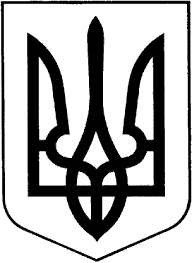 